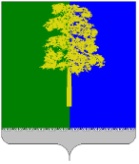 Муниципальное образование Кондинский районХанты-Мансийского автономного округа - ЮгрыАДМИНИСТРАЦИЯ КОНДИНСКОГО РАЙОНАПОСТАНОВЛЕНИЕВ соответствии с решением Думы Кондинского района от 24 августа                  2023 года № 1045 «О внесении изменений в решение Думы Кондинского района от 23 декабря 2022 года № 962 «О бюджете муниципального образования Кондинский район на 2023 год и на плановый период 2024 и                2025 годов», администрация Кондинского района постановляет: 1. Внести в постановление администрации Кондинского района                      от 28 ноября 2022 года № 2559 «О муниципальной программе Кондинского района «Профилактика правонарушений и обеспечение отдельных прав граждан» следующие изменения:В приложении к постановлению:1.1. Строку «Параметры финансового обеспечения муниципальной программы» Паспорта муниципальной программы изложить в следующей редакции:«».1.3. Таблицу 1 изложить в новой редакции (приложение).2. Обнародовать постановление в соответствии с решением Думы Кондинского района от 27 февраля 2017 года № 215 «Об утверждении Порядка опубликования (обнародования) муниципальных правовых актов и другой официальной информации органов местного самоуправления муниципального образования Кондинский район» и разместить на официальном сайте органов местного самоуправления Кондинского района Ханты-Мансийского автономного округа – Югры. 3. Постановление вступает в силу после его обнародования.ст/Банк документов/Постановления 2023Приложениек постановлению администрации районаот 24.10.2023 № 1128Таблица 1Распределение финансовых ресурсов муниципальной программы (по годам)от 24 октября 2023 года№ 1128пгт. МеждуреченскийО внесении изменений в постановление администрации Кондинского района от 28 ноября 2022 года № 2559 «О муниципальной программе Кондинского района «Профилактика правонарушений и обеспечение отдельных прав граждан» Параметры финансового обеспечения муниципальной программы Источники финансированияРасходы по годам (тыс. рублей)Расходы по годам (тыс. рублей)Расходы по годам (тыс. рублей)Расходы по годам (тыс. рублей)Расходы по годам (тыс. рублей)Параметры финансового обеспечения муниципальной программы Источники финансированиявсего2023202420252026-2030Параметры финансового обеспечения муниципальной программы всего3 340,854696,297 415,197371,5601 857,800Параметры финансового обеспечения муниципальной программы федеральный бюджет69,9004,10043,0003,80019,000Параметры финансового обеспечения муниципальной программы бюджет автономного округа1 994,400529,300209,300209,3001 046,500Параметры финансового обеспечения муниципальной программы местный бюджет1 276,554162,897162,897158,460792,300Параметры финансового обеспечения муниципальной программы иные источники финансирования0,0000,0000,0000,0000,000Параметры финансового обеспечения муниципальной программы Справочно: Межбюджетные трансферты городским и сельским поселениям района35,50017,75017,7500,0000,000Исполняющий обязанности главы районаА.В. Кривоногов№структурного элемента (основного мероприятия)Структурный элемент(основное мероприятие) муниципальной программыОтветственный исполнитель/соисполнительИсточники финансированияФинансовые затраты на реализацию (тыс. рублей)Финансовые затраты на реализацию (тыс. рублей)Финансовые затраты на реализацию (тыс. рублей)Финансовые затраты на реализацию (тыс. рублей)Финансовые затраты на реализацию (тыс. рублей)№структурного элемента (основного мероприятия)Структурный элемент(основное мероприятие) муниципальной программыОтветственный исполнитель/соисполнительИсточники финансированиявсегов том числев том числев том числев том числе№структурного элемента (основного мероприятия)Структурный элемент(основное мероприятие) муниципальной программыОтветственный исполнитель/соисполнительИсточники финансированиявсего2023год2024год2025год2026-2030годы1234567891.Обеспечение функционирования и развития систем видеонаблюдения в сфере общественного порядка(1, показатель 2 таблицы 3)Отдел общественной безопасности администрации Кондинского района,муниципальное казенное учреждение «Управление материально-технического обеспечения деятельности органов местного самоуправления Кондинского района», в том числе:всего1 227,680153,460153,460153,460767,3001.Обеспечение функционирования и развития систем видеонаблюдения в сфере общественного порядка(1, показатель 2 таблицы 3)Отдел общественной безопасности администрации Кондинского района,муниципальное казенное учреждение «Управление материально-технического обеспечения деятельности органов местного самоуправления Кондинского района», в том числе:федеральный бюджет0,0000,0000,0000,0000,0001.Обеспечение функционирования и развития систем видеонаблюдения в сфере общественного порядка(1, показатель 2 таблицы 3)Отдел общественной безопасности администрации Кондинского района,муниципальное казенное учреждение «Управление материально-технического обеспечения деятельности органов местного самоуправления Кондинского района», в том числе:бюджет автономного округа0,0000,0000,0000,0000,0001.Обеспечение функционирования и развития систем видеонаблюдения в сфере общественного порядка(1, показатель 2 таблицы 3)Отдел общественной безопасности администрации Кондинского района,муниципальное казенное учреждение «Управление материально-технического обеспечения деятельности органов местного самоуправления Кондинского района», в том числе:местный бюджет1 227,680153,460153,460153,460767,3001.Обеспечение функционирования и развития систем видеонаблюдения в сфере общественного порядка(1, показатель 2 таблицы 3)Отдел общественной безопасности администрации Кондинского района,муниципальное казенное учреждение «Управление материально-технического обеспечения деятельности органов местного самоуправления Кондинского района», в том числе:иные источники финансирования0,0000,0000,0000,0000,0001.Обеспечение функционирования и развития систем видеонаблюдения в сфере общественного порядка(1, показатель 2 таблицы 3)Отдел общественной безопасности администрации Кондинского районавсего0,0000,0000,0000,0000,0001.Обеспечение функционирования и развития систем видеонаблюдения в сфере общественного порядка(1, показатель 2 таблицы 3)Отдел общественной безопасности администрации Кондинского районафедеральный бюджет0,0000,0000,0000,0000,0001.Обеспечение функционирования и развития систем видеонаблюдения в сфере общественного порядка(1, показатель 2 таблицы 3)Отдел общественной безопасности администрации Кондинского районабюджет автономного округа0,0000,0000,0000,0000,0001.Обеспечение функционирования и развития систем видеонаблюдения в сфере общественного порядка(1, показатель 2 таблицы 3)Отдел общественной безопасности администрации Кондинского районаместный бюджет0,0000,0000,0000,0000,0001.Обеспечение функционирования и развития систем видеонаблюдения в сфере общественного порядка(1, показатель 2 таблицы 3)Муниципальное казенное учреждение «Управление материально-технического обеспечения деятельности органов местного самоуправления Кондинского района»всего1 227,680153,460153,460153,460767,3001.Обеспечение функционирования и развития систем видеонаблюдения в сфере общественного порядка(1, показатель 2 таблицы 3)Муниципальное казенное учреждение «Управление материально-технического обеспечения деятельности органов местного самоуправления Кондинского района»федеральный бюджет0,0000,0000,0000,0000,0001.Обеспечение функционирования и развития систем видеонаблюдения в сфере общественного порядка(1, показатель 2 таблицы 3)Муниципальное казенное учреждение «Управление материально-технического обеспечения деятельности органов местного самоуправления Кондинского района»бюджет автономного округа0,0000,0000,0000,0000,0001.Обеспечение функционирования и развития систем видеонаблюдения в сфере общественного порядка(1, показатель 2 таблицы 3)Муниципальное казенное учреждение «Управление материально-технического обеспечения деятельности органов местного самоуправления Кондинского района»местный бюджет1 227,680153,460153,460153,460767,3001.Обеспечение функционирования и развития систем видеонаблюдения в сфере общественного порядка(1, показатель 2 таблицы 3)Муниципальное казенное учреждение «Управление материально-технического обеспечения деятельности органов местного самоуправления Кондинского района»иные источники финансирования0,0000,0000,0000,0000,0002.Создание условий для деятельности народных дружин(1, показатель 1таблицы 3)Отдел общественной безопасности администрации Кондинского районавсего1 683,274213,737213,737209,3001 046,5002.Создание условий для деятельности народных дружин(1, показатель 1таблицы 3)Отдел общественной безопасности администрации Кондинского районафедеральный бюджет0,0000,0000,0000,0000,0002.Создание условий для деятельности народных дружин(1, показатель 1таблицы 3)Отдел общественной безопасности администрации Кондинского районабюджет автономного округа1 674,40209,300209,300209,3001 046,5002.Создание условий для деятельности народных дружин(1, показатель 1таблицы 3)Отдел общественной безопасности администрации Кондинского районаместный бюджет8,8744,4374,4370,0000,0002.Создание условий для деятельности народных дружин(1, показатель 1таблицы 3)Отдел общественной безопасности администрации Кондинского районаиные источники финансирования0,0000,0000,0000,0000,0003.Осуществление государственных полномочий по составлению (изменению и дополнению) списков кандидатов в присяжные заседатели федеральных судов общей юрисдикции(1)Юридическо-правовое управление администрации Кондинского районавсего69,9004,10043,0003,80019,0003.Осуществление государственных полномочий по составлению (изменению и дополнению) списков кандидатов в присяжные заседатели федеральных судов общей юрисдикции(1)Юридическо-правовое управление администрации Кондинского районафедеральный бюджет69,9004,10043,0003,80019,0003.Осуществление государственных полномочий по составлению (изменению и дополнению) списков кандидатов в присяжные заседатели федеральных судов общей юрисдикции(1)Юридическо-правовое управление администрации Кондинского районабюджет автономного округа0,0000,0000,0000,0000,0003.Осуществление государственных полномочий по составлению (изменению и дополнению) списков кандидатов в присяжные заседатели федеральных судов общей юрисдикции(1)Юридическо-правовое управление администрации Кондинского районаместный бюджет0,0000,0000,0000,0000,0003.Осуществление государственных полномочий по составлению (изменению и дополнению) списков кандидатов в присяжные заседатели федеральных судов общей юрисдикции(1)Юридическо-правовое управление администрации Кондинского районаиные источники финансирования0,0000,0000,0000,0000,0004.Профилактика незаконного оборота и потребления наркотических средств и психотропных веществ(показатель2, 3, 4, 5, 6, 7, 8 таблицы 3)Отдел общественной безопасности администрации Кондинского района, управление культуры администрации Кондинского района,управление образования администрации Кондинского района,комитет физической культуры и спорта администрации Кондинского района,отдел по организации деятельности комиссии по делам несовершеннолетних и защите их прав администрации Кондинского района,отдел молодежной политики администрации Кондинского района,в том числе:всего360,000325,0005,0005,00025,0004.Профилактика незаконного оборота и потребления наркотических средств и психотропных веществ(показатель2, 3, 4, 5, 6, 7, 8 таблицы 3)Отдел общественной безопасности администрации Кондинского района, управление культуры администрации Кондинского района,управление образования администрации Кондинского района,комитет физической культуры и спорта администрации Кондинского района,отдел по организации деятельности комиссии по делам несовершеннолетних и защите их прав администрации Кондинского района,отдел молодежной политики администрации Кондинского района,в том числе:федеральный бюджет0,0000,0000,0000,0000,0004.Профилактика незаконного оборота и потребления наркотических средств и психотропных веществ(показатель2, 3, 4, 5, 6, 7, 8 таблицы 3)Отдел общественной безопасности администрации Кондинского района, управление культуры администрации Кондинского района,управление образования администрации Кондинского района,комитет физической культуры и спорта администрации Кондинского района,отдел по организации деятельности комиссии по делам несовершеннолетних и защите их прав администрации Кондинского района,отдел молодежной политики администрации Кондинского района,в том числе:бюджет автономного округа320,000320,0000,0000,0000,0004.Профилактика незаконного оборота и потребления наркотических средств и психотропных веществ(показатель2, 3, 4, 5, 6, 7, 8 таблицы 3)Отдел общественной безопасности администрации Кондинского района, управление культуры администрации Кондинского района,управление образования администрации Кондинского района,комитет физической культуры и спорта администрации Кондинского района,отдел по организации деятельности комиссии по делам несовершеннолетних и защите их прав администрации Кондинского района,отдел молодежной политики администрации Кондинского района,в том числе:местный бюджет40,0005,0005,0005,00025,0004.Профилактика незаконного оборота и потребления наркотических средств и психотропных веществ(показатель2, 3, 4, 5, 6, 7, 8 таблицы 3)Отдел общественной безопасности администрации Кондинского района, управление культуры администрации Кондинского района,управление образования администрации Кондинского района,комитет физической культуры и спорта администрации Кондинского района,отдел по организации деятельности комиссии по делам несовершеннолетних и защите их прав администрации Кондинского района,отдел молодежной политики администрации Кондинского района,в том числе:иные источники финансирования0,0000,0000,0000,0000,0004.Профилактика незаконного оборота и потребления наркотических средств и психотропных веществ(показатель2, 3, 4, 5, 6, 7, 8 таблицы 3)Отдел общественной безопасностиадминистрацииКондинского районавсего40,0005,0005,0005,00025,0004.Профилактика незаконного оборота и потребления наркотических средств и психотропных веществ(показатель2, 3, 4, 5, 6, 7, 8 таблицы 3)Отдел общественной безопасностиадминистрацииКондинского районафедеральный бюджет0,0000,0000,0000,0000,0004.Профилактика незаконного оборота и потребления наркотических средств и психотропных веществ(показатель2, 3, 4, 5, 6, 7, 8 таблицы 3)Отдел общественной безопасностиадминистрацииКондинского районабюджет автономного округа0,0000,0000,0000,0000,0004.Профилактика незаконного оборота и потребления наркотических средств и психотропных веществ(показатель2, 3, 4, 5, 6, 7, 8 таблицы 3)Отдел общественной безопасностиадминистрацииКондинского районаместный бюджет40,0005,0005,0005,00025,0004.Профилактика незаконного оборота и потребления наркотических средств и психотропных веществ(показатель2, 3, 4, 5, 6, 7, 8 таблицы 3)Отдел общественной безопасностиадминистрацииКондинского районаиные источники финансирования0,0000,0000,0000,0000,0004.Профилактика незаконного оборота и потребления наркотических средств и психотропных веществ(показатель2, 3, 4, 5, 6, 7, 8 таблицы 3)Управление культуры администрации Кондинского районавсего0,0000,0000,0000,0000,0004.Профилактика незаконного оборота и потребления наркотических средств и психотропных веществ(показатель2, 3, 4, 5, 6, 7, 8 таблицы 3)Управление культуры администрации Кондинского районафедеральный бюджет0,0000,0000,0000,0000,0004.Профилактика незаконного оборота и потребления наркотических средств и психотропных веществ(показатель2, 3, 4, 5, 6, 7, 8 таблицы 3)Управление культуры администрации Кондинского районабюджет автономного округа0,0000,0000,0000,0000,0004.Профилактика незаконного оборота и потребления наркотических средств и психотропных веществ(показатель2, 3, 4, 5, 6, 7, 8 таблицы 3)Управление культуры администрации Кондинского районаместный бюджет0,0000,0000,0000,0000,0004.Профилактика незаконного оборота и потребления наркотических средств и психотропных веществ(показатель2, 3, 4, 5, 6, 7, 8 таблицы 3)Управление культуры администрации Кондинского районаиные источники финансирования0,0000,0000,0000,0000,0004.Профилактика незаконного оборота и потребления наркотических средств и психотропных веществ(показатель2, 3, 4, 5, 6, 7, 8 таблицы 3)Управление образования администрации Кондинского районавсего0,0000,0000,0000,0000,0004.Профилактика незаконного оборота и потребления наркотических средств и психотропных веществ(показатель2, 3, 4, 5, 6, 7, 8 таблицы 3)Управление образования администрации Кондинского районафедеральный бюджет0,0000,0000,0000,0000,0004.Профилактика незаконного оборота и потребления наркотических средств и психотропных веществ(показатель2, 3, 4, 5, 6, 7, 8 таблицы 3)Управление образования администрации Кондинского районабюджет автономного округа0,0000,0000,0000,0000,0004.Профилактика незаконного оборота и потребления наркотических средств и психотропных веществ(показатель2, 3, 4, 5, 6, 7, 8 таблицы 3)Управление образования администрации Кондинского районаместный бюджет0,0000,0000,0000,0000,0004.Профилактика незаконного оборота и потребления наркотических средств и психотропных веществ(показатель2, 3, 4, 5, 6, 7, 8 таблицы 3)Управление образования администрации Кондинского районаиные источники финансирования0,0000,0000,0000,0000,0004.Профилактика незаконного оборота и потребления наркотических средств и психотропных веществ(показатель2, 3, 4, 5, 6, 7, 8 таблицы 3)Комитет физической культуры и спорта администрации Кондинского районавсего0,0000,0000,0000,0000,0004.Профилактика незаконного оборота и потребления наркотических средств и психотропных веществ(показатель2, 3, 4, 5, 6, 7, 8 таблицы 3)Комитет физической культуры и спорта администрации Кондинского районафедеральный бюджет0,0000,0000,0000,0000,0004.Профилактика незаконного оборота и потребления наркотических средств и психотропных веществ(показатель2, 3, 4, 5, 6, 7, 8 таблицы 3)Комитет физической культуры и спорта администрации Кондинского районабюджет автономного округа320,000320,0000,0000,0000,0004.Профилактика незаконного оборота и потребления наркотических средств и психотропных веществ(показатель2, 3, 4, 5, 6, 7, 8 таблицы 3)Комитет физической культуры и спорта администрации Кондинского районаместный бюджет0,0000,0000,0000,0000,0004.Профилактика незаконного оборота и потребления наркотических средств и психотропных веществ(показатель2, 3, 4, 5, 6, 7, 8 таблицы 3)Комитет физической культуры и спорта администрации Кондинского районаиные источники финансирования0,0000,0000,0000,0000,0004.Профилактика незаконного оборота и потребления наркотических средств и психотропных веществ(показатель2, 3, 4, 5, 6, 7, 8 таблицы 3)Отдел по организации деятельности комиссии по делам несовершеннолетних и защите их прав администрации Кондинского районавсего0,0000,0000,0000,0000,0004.Профилактика незаконного оборота и потребления наркотических средств и психотропных веществ(показатель2, 3, 4, 5, 6, 7, 8 таблицы 3)Отдел по организации деятельности комиссии по делам несовершеннолетних и защите их прав администрации Кондинского районафедеральный бюджет0,0000,0000,0000,0000,0004.Профилактика незаконного оборота и потребления наркотических средств и психотропных веществ(показатель2, 3, 4, 5, 6, 7, 8 таблицы 3)Отдел по организации деятельности комиссии по делам несовершеннолетних и защите их прав администрации Кондинского районабюджет автономного округа0,0000,0000,0000,0000,0004.Профилактика незаконного оборота и потребления наркотических средств и психотропных веществ(показатель2, 3, 4, 5, 6, 7, 8 таблицы 3)Отдел по организации деятельности комиссии по делам несовершеннолетних и защите их прав администрации Кондинского районаместный бюджет0,0000,0000,0000,0000,0004.Профилактика незаконного оборота и потребления наркотических средств и психотропных веществ(показатель2, 3, 4, 5, 6, 7, 8 таблицы 3)Отдел по организации деятельности комиссии по делам несовершеннолетних и защите их прав администрации Кондинского районаиные источники финансирования0,0000,0000,0000,0000,0004.Профилактика незаконного оборота и потребления наркотических средств и психотропных веществ(показатель2, 3, 4, 5, 6, 7, 8 таблицы 3)Отдел молодежной политики администрации Кондинского районавсего0,0000,0000,0000,0000,0004.Профилактика незаконного оборота и потребления наркотических средств и психотропных веществ(показатель2, 3, 4, 5, 6, 7, 8 таблицы 3)Отдел молодежной политики администрации Кондинского районафедеральный бюджет0,0000,0000,0000,0000,0004.Профилактика незаконного оборота и потребления наркотических средств и психотропных веществ(показатель2, 3, 4, 5, 6, 7, 8 таблицы 3)Отдел молодежной политики администрации Кондинского районабюджет автономного округа0,0000,0000,0000,0000,0004.Профилактика незаконного оборота и потребления наркотических средств и психотропных веществ(показатель2, 3, 4, 5, 6, 7, 8 таблицы 3)Отдел молодежной политики администрации Кондинского районаместный бюджет0,0000,0000,0000,0000,0004.Профилактика незаконного оборота и потребления наркотических средств и психотропных веществ(показатель2, 3, 4, 5, 6, 7, 8 таблицы 3)Отдел молодежной политики администрации Кондинского районаиные источники финансирования0,0000,0000,0000,0000,0005.Обеспечение защиты прав потребителей(показатель 9 таблицы 3)Юридическо-правовое управление администрации Кондинского района, комитет несырьевого сектора экономикии поддержки предпринимательства администрации Кондинского районавсего0,0000,0000,0000,0000,0005.Обеспечение защиты прав потребителей(показатель 9 таблицы 3)Юридическо-правовое управление администрации Кондинского района, комитет несырьевого сектора экономикии поддержки предпринимательства администрации Кондинского районафедеральный бюджет0,0000,0000,0000,0000,0005.Обеспечение защиты прав потребителей(показатель 9 таблицы 3)Юридическо-правовое управление администрации Кондинского района, комитет несырьевого сектора экономикии поддержки предпринимательства администрации Кондинского районабюджет автономного округа0,0000,0000,0000,0000,0005.Обеспечение защиты прав потребителей(показатель 9 таблицы 3)Юридическо-правовое управление администрации Кондинского района, комитет несырьевого сектора экономикии поддержки предпринимательства администрации Кондинского районаместный бюджет0,0000,0000,0000,0000,0005.Обеспечение защиты прав потребителей(показатель 9 таблицы 3)Юридическо-правовое управление администрации Кондинского района, комитет несырьевого сектора экономикии поддержки предпринимательства администрации Кондинского районаиные источники финансирования0,0000,0000,0000,0000,000Всего по муниципальной программе:Всего по муниципальной программе:всего3 340,854696,297415,197371,5601 857,800Всего по муниципальной программе:Всего по муниципальной программе:федеральный бюджет69,9004,10043,0003,80019,000Всего по муниципальной программе:Всего по муниципальной программе:бюджет автономного округа1 994,400529,300209,300209,3001 046,500Всего по муниципальной программе:Всего по муниципальной программе:местный бюджет1 276,554162,897162,897158,460792,300Всего по муниципальной программе:Всего по муниципальной программе:иные источники финансирования0,0000,0000,0000,0000,000Всего по муниципальной программе:Всего по муниципальной программе:Справочно: Межбюджетные трансферты городским и сельским поселениям района35,50017,75017,7500,0000,000В том числе:В том числе:Проектная частьПроектная частьвсего0,0000,0000,0000,0000,000Проектная частьПроектная частьфедеральный бюджет0,0000,0000,0000,0000,000Проектная частьПроектная частьбюджет автономного округа0,0000,0000,0000,0000,000Проектная частьПроектная частьместный бюджет0,0000,0000,0000,0000,000Проектная частьПроектная частьиные источники финансирования0,0000,0000,0000,0000,000Процессная частьПроцессная частьвсего3 340,854696,297415,197371,5601 857,800Процессная частьПроцессная частьфедеральный бюджет69,9004,10043,0003,80019,000Процессная частьПроцессная частьбюджет автономного округа1 994,400529,300209,300209,3001 046,500Процессная частьПроцессная частьместный бюджет1 276,554162,897162,897158,460792,300Процессная частьПроцессная частьиные источники финансирования0,0000,0000,0000,0000,000В том числе:В том числе:Инвестиции в объекты муниципальной собственностиИнвестиции в объекты муниципальной собственностивсего0,0000,0000,0000,0000,000Инвестиции в объекты муниципальной собственностиИнвестиции в объекты муниципальной собственностифедеральный бюджет0,0000,0000,0000,0000,000Инвестиции в объекты муниципальной собственностиИнвестиции в объекты муниципальной собственностибюджет автономного округа0,0000,0000,0000,0000,000Инвестиции в объекты муниципальной собственностиИнвестиции в объекты муниципальной собственностиместный бюджет0,0000,0000,0000,0000,000Инвестиции в объекты муниципальной собственностиИнвестиции в объекты муниципальной собственностииные источники финансирования0,0000,0000,0000,0000,000Прочие расходыПрочие расходывсего3 340,854696,297415,197371,5601 857,800Прочие расходыПрочие расходыфедеральный бюджет69,9004,10043,0003,80019,000Прочие расходыПрочие расходыбюджет автономного округа1 994,400529,300209,300209,3001 046,500Прочие расходыПрочие расходыместный бюджет1 276,554162,897162,897158,460792,300Прочие расходыПрочие расходыиные источники финансирования0,0000,0000,0000,0000,000В том числе:В том числе:Отдел общественной безопасности администрации Кондинского районаОтдел общественной безопасности администрации Кондинского районавсего1 723,274218,737218,737214,3001 071,500Отдел общественной безопасности администрации Кондинского районаОтдел общественной безопасности администрации Кондинского районафедеральный бюджет0,0000,0000,0000,0000,000Отдел общественной безопасности администрации Кондинского районаОтдел общественной безопасности администрации Кондинского районабюджет автономного округа1 674,40209,300209,300209,3001 046,500Отдел общественной безопасности администрации Кондинского районаОтдел общественной безопасности администрации Кондинского районаместный бюджет48,8749,4379,4375,00025,000Отдел общественной безопасности администрации Кондинского районаОтдел общественной безопасности администрации Кондинского районаиные источники финансирования0,0000,0000,0000,0000,000Муниципальное казенное учреждение «Управление материально-технического обеспечения деятельности органов местного самоуправленияКондинского района»Муниципальное казенное учреждение «Управление материально-технического обеспечения деятельности органов местного самоуправленияКондинского района»всего1 227,680153,460153,460153,460767,300Муниципальное казенное учреждение «Управление материально-технического обеспечения деятельности органов местного самоуправленияКондинского района»Муниципальное казенное учреждение «Управление материально-технического обеспечения деятельности органов местного самоуправленияКондинского района»федеральный бюджет0,0000,0000,0000,0000,000Муниципальное казенное учреждение «Управление материально-технического обеспечения деятельности органов местного самоуправленияКондинского района»Муниципальное казенное учреждение «Управление материально-технического обеспечения деятельности органов местного самоуправленияКондинского района»бюджет автономного округа0,0000,0000,0000,0000,000Муниципальное казенное учреждение «Управление материально-технического обеспечения деятельности органов местного самоуправленияКондинского района»Муниципальное казенное учреждение «Управление материально-технического обеспечения деятельности органов местного самоуправленияКондинского района»местный бюджет1 227,680153,460153,460153,460767,300Муниципальное казенное учреждение «Управление материально-технического обеспечения деятельности органов местного самоуправленияКондинского района»Муниципальное казенное учреждение «Управление материально-технического обеспечения деятельности органов местного самоуправленияКондинского района»иные источники финансирования0,0000,0000,0000,0000,000Юридическо-правовое управление администрации Кондинского районаЮридическо-правовое управление администрации Кондинского районавсего69,9004,10043,0003,80019,000Юридическо-правовое управление администрации Кондинского районаЮридическо-правовое управление администрации Кондинского районафедеральный бюджет69,9004,10043,0003,80019,000Юридическо-правовое управление администрации Кондинского районаЮридическо-правовое управление администрации Кондинского районабюджет автономного округа0,0000,0000,0000,0000,000Юридическо-правовое управление администрации Кондинского районаЮридическо-правовое управление администрации Кондинского районаместный бюджет0,0000,0000,0000,0000,000Юридическо-правовое управление администрации Кондинского районаЮридическо-правовое управление администрации Кондинского районаиные источники финансирования0,0000,0000,0000,0000,000Управление культуры администрации Кондинского районаУправление культуры администрации Кондинского районавсего0,0000,0000,0000,0000,000Управление культуры администрации Кондинского районаУправление культуры администрации Кондинского районафедеральный бюджет0,0000,0000,0000,0000,000Управление культуры администрации Кондинского районаУправление культуры администрации Кондинского районабюджет автономного округа0,0000,0000,0000,0000,000Управление культуры администрации Кондинского районаУправление культуры администрации Кондинского районаместный бюджет0,0000,0000,0000,0000,000Управление культуры администрации Кондинского районаУправление культуры администрации Кондинского районаиные источники финансирования0,0000,0000,0000,0000,000Управление образования администрации Кондинского районаУправление образования администрации Кондинского районавсего0,0000,0000,0000,0000,000Управление образования администрации Кондинского районаУправление образования администрации Кондинского районафедеральный бюджет0,0000,0000,0000,0000,000Управление образования администрации Кондинского районаУправление образования администрации Кондинского районабюджет автономного округа0,0000,0000,0000,0000,000Управление образования администрации Кондинского районаУправление образования администрации Кондинского районаместный бюджет0,0000,0000,0000,0000,000Управление образования администрации Кондинского районаУправление образования администрации Кондинского районаиные источники финансирования0,0000,0000,0000,0000,000Комитет физической культуры и спорта администрации Кондинского районаКомитет физической культуры и спорта администрации Кондинского районавсего0,0000,0000,0000,0000,000Комитет физической культуры и спорта администрации Кондинского районаКомитет физической культуры и спорта администрации Кондинского районафедеральный бюджет0,0000,0000,0000,0000,000Комитет физической культуры и спорта администрации Кондинского районаКомитет физической культуры и спорта администрации Кондинского районабюджет автономного округа320,000320,0000,0000,0000,000Комитет физической культуры и спорта администрации Кондинского районаКомитет физической культуры и спорта администрации Кондинского районаместный бюджет0,0000,0000,0000,0000,000Комитет физической культуры и спорта администрации Кондинского районаКомитет физической культуры и спорта администрации Кондинского районаиные источники финансирования0,0000,0000,0000,0000,000Отдел по организации деятельности комиссии по делам несовершеннолетних и защите их прав администрации Кондинского районаОтдел по организации деятельности комиссии по делам несовершеннолетних и защите их прав администрации Кондинского районавсего0,0000,0000,0000,0000,000Отдел по организации деятельности комиссии по делам несовершеннолетних и защите их прав администрации Кондинского районаОтдел по организации деятельности комиссии по делам несовершеннолетних и защите их прав администрации Кондинского районафедеральный бюджет0,0000,0000,0000,0000,000Отдел по организации деятельности комиссии по делам несовершеннолетних и защите их прав администрации Кондинского районаОтдел по организации деятельности комиссии по делам несовершеннолетних и защите их прав администрации Кондинского районабюджет автономного округа0,0000,0000,0000,0000,000Отдел по организации деятельности комиссии по делам несовершеннолетних и защите их прав администрации Кондинского районаОтдел по организации деятельности комиссии по делам несовершеннолетних и защите их прав администрации Кондинского районаместный бюджет0,0000,0000,0000,0000,000Отдел по организации деятельности комиссии по делам несовершеннолетних и защите их прав администрации Кондинского районаОтдел по организации деятельности комиссии по делам несовершеннолетних и защите их прав администрации Кондинского районаиные источники финансирования0,0000,0000,0000,0000,000Отдел молодежной политики администрации Кондинского районаОтдел молодежной политики администрации Кондинского районавсего0,0000,0000,0000,0000,000Отдел молодежной политики администрации Кондинского районаОтдел молодежной политики администрации Кондинского районафедеральный бюджет0,0000,0000,0000,0000,000Отдел молодежной политики администрации Кондинского районаОтдел молодежной политики администрации Кондинского районабюджет автономного округа0,0000,0000,0000,0000,000Отдел молодежной политики администрации Кондинского районаОтдел молодежной политики администрации Кондинского районаместный бюджет0,0000,0000,0000,0000,000Отдел молодежной политики администрации Кондинского районаОтдел молодежной политики администрации Кондинского районаиные источники финансирования0,0000,0000,0000,0000,000